Technická specifikacePředmětem zakázky je dodávka, provizorních označníků PID. Dodávána bude nosná konstrukce označníku s retroreflexní dopravní značkou IJ 4a „Zastávka“ s vyobrazením autobusu ŠL11, trubková základna pro usazení označníku, konstrukce. Součástí dodávky je i příslušenství označníku (vitríny pro zveřejňování dopravních informací apod. dle soupisu). Technické parametry a instalace označníkůOznačník i jednotlivé komponenty musí splňovat parametry uvedené ve standardu označníků PID veřejně dostupných na adrese http://standardzastavek.pid.cz/oznacnik/ . Požadované rozměry vycházejí z ČSN 736425-1 a požadavků na čitelnost poskytovaných informací pro všechny cestující.Konstrukce označníku musí splňovat zákonné předpisy a normy, zejména vyhlášku č. 294/2015 Sb., kterou se provádějí pravidla provozu na pozemních komunikacích, a TP 65 – Zásady pro dopravní značení na pozemních komunikacích. Materiál konstrukce včetně povrchové úpravy musí splňovat podmínky ČSN EN 12 899-1 Stálé svislé dopravní značení. Konstrukce označníku bude odpovídat výrobní dokumentaci, která bude poskytnuta vítěznému uchazeči. Dokumentace potřebná k vytvoření nabídky je součástí této přílohy. Základní barva označníku je červená RAL 3020, doplňkové barvy (dle obrázku 1) bílá RAL 9016; tmavě šedá RAL 7021.Označník včetně všech jeho komponent bude součástí veřejného prostoru a musí tak být ochráněn proti běžným klimatickým podmínkám (slunce, déšť, mráz, sníh). Nosná konstrukce označníku bude žárově zinkována a opatřena povrchovou úpravou práškovým lakováním (komaxit). Viditelné části konstrukce, hlavy označníku a informačního prostoru musí být opatřeny vhodnou ochranou proti vandalismu (graffiti a ilegální polepy). 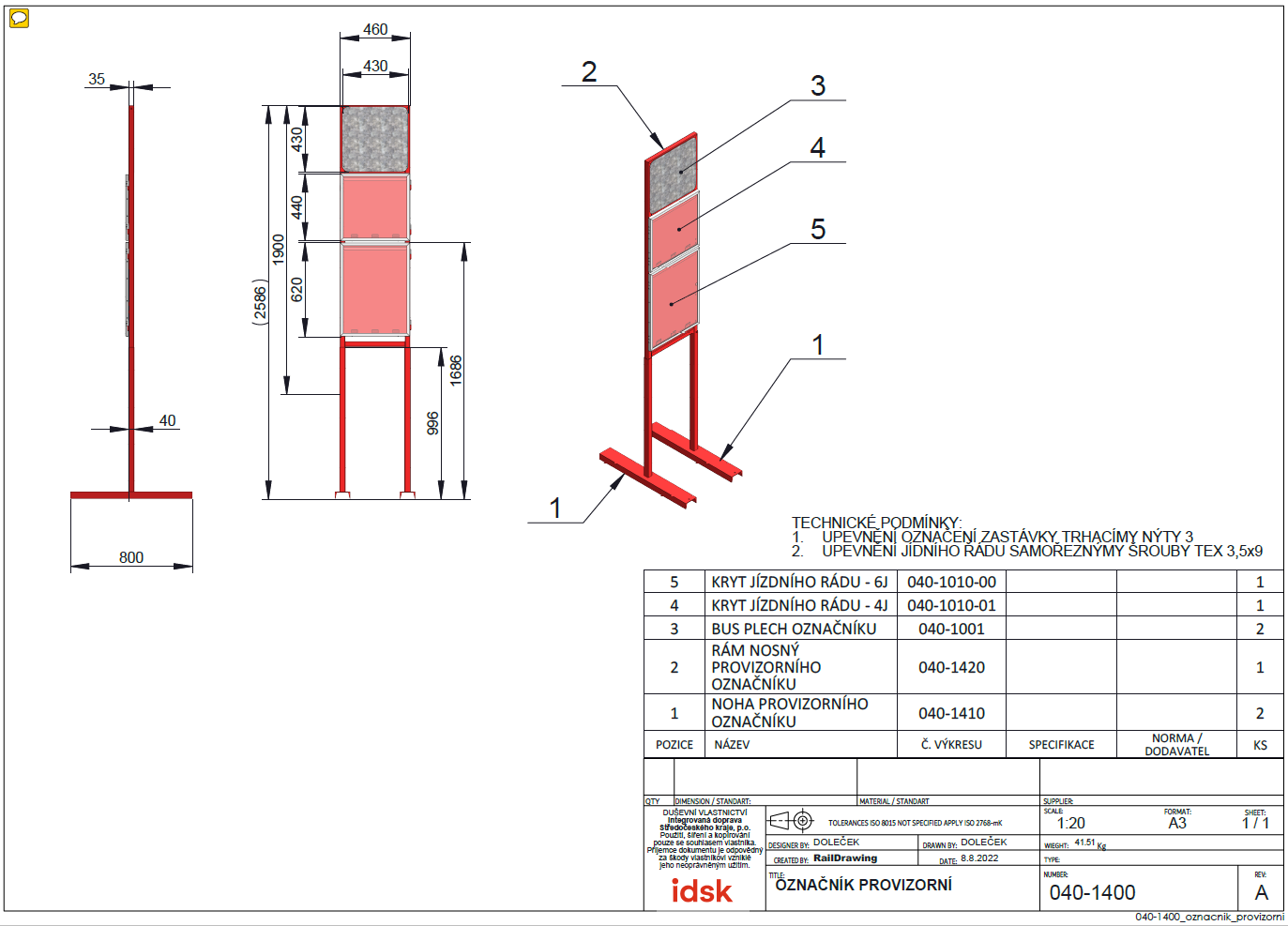 předmět kusůKč/ks/bez DPHCena celkem bez DPHkonstrukce přenosného označníku50podstavec (noha) k přenosnému označníku100významový  symbol  dopravního prostředku  (bus)100skříň na zastávkové jízdní řády velikost 6 (S6)50skříň na zastávkové jízdní řády velikost 4 (S4)50podstavec Klemfix 29kg50kompletace provizorního označníku 50